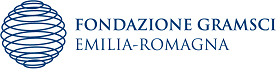 QUOTIDIANI  -  Con indicazione del posseduto e collocazione			*Avanguardia socialista : organo del P.S.D.I. dell’Emilia Romagna. - A. 1(1969)- . - Bologna : V. Auteri, 1969- . - Ill. ; . ((Quotidiano. Pubblicazione del Partito socialista democratico italiano dell’Emilia-RomagnaPOSSEDUTO:N. 1 (1969);  n. 15 (1970);  n. 3 (1971).Collocazione: Cart.053/08*Avanti! - A. 1, n. 1 (96)-  . - Roma : [s.n.], 1896-  . - v. : ill. ; . ((Quotidiano.POSSEDUTO:1896-1926.    In microfilm1945-1975.    In microfilm 1944-1945.    Cartaceo: Nn. 1, 21 (sic), 2, 3, 4, 5, 6, 7, 8, 9, 10, 11, 12, 13, 14, 15 (1944);  nn. 1, 2, 3, 4, 5, 6 (1945).Inoltre, in dvd, le pagine di cronaca locale degli anni 1953-1960 ("Cronache bolognesi").Collocazioni: - MIC.001  (anni 1896-1926;  1945-1975)                       - Per.Arb.083  (anni 1944-1945)                      - CD.0047/  (anni 1953-1960, “Cronache bolognesi”)                        *Bandiera rossa : quotidiano comunista. - A.1, n.0 ()-a.1, n.0 (). - Milano : [s.n.], 1974. - v. ; . ((Irregolare. - Dir. resp.: Silverio Corvisieri. CONTINUAZIONE DI*Avanguardia operaia : giornale di agitazione comunista. - A. 1, n. 1 ()-a. 4, n. 38 (). - Roma : Tip. GEC, . - 4 v. ; . ((Quindicinale, poi settimanale. - Dal n.12 (1972) il sottotit. varia in: Settimanale di agitazione comunista. - L’editore varia. - Dal n. 20 (1972) il luogo di pubbl. varia in: Milano. - Il formato varia.	POSSEDUTO:N. 0 (4 giu. 1974), n. 0 (2 lug. 1974), n. 0 (17 set. 1974).Collocazione:	Per.01/103Il *buonsenso : quotidiano del mattino. - A. 1, n. 1 (45)-a. 4, n. 17 (apr. 1948). - Roma : Ed. Astra, . - v. : ill. ; fol. POSSEDUTO:1946.     LacunosoDettaglio:Nn. 172, 174-177, 179-191, 193-195, 198-212, 214, 216-219, 221-223, 225-228, 230, 231, 233, 234, 236-246, 249, 251-253, 255-257   (1946).Collocazione: Per.01/013*Corriere dell’Emilia : quotidiano della Valle Padana / a cura del PWB. - A. 1, n. 1 (apr. 1945)-a. 1, n. 65 (lug. 1945). - Bologna : STEB, 1945. - 1 v. : ill. ; . ((41-. Pubblicazione del Psychological Warfare BranchCONTINUAZIONE DIIl *Resto del Carlino. - A. 1, n. 1 (85)-(19/45). - Bologna : [s.n., 1885]-1945. - v. ; . ((Quotidiano.	POSSEDUTO:Nn. 1-14, 16-24, 26-27, 29-30, 32, 40, 50-62 (1945).Collocazione: Per.01/035*Corriere padano : quotidiano politico. - A. 1, n. 1 (25)-a. 21, n. 95 (45). - Ferrara : Soc. An. Emiliana, . - v. ; . ((Sospeso dal 26 ago. al 43. - Nel 1945 il formato varia. POSSEDUTO:N. 288 (1934).Collocazione: Cart.093/11	*Democrazia : giornale politico quotidiano. - A. 1, n. 1 (82)- . - Bologna ; Imola : [s.n.], 1882- (Società tipografica già Compositori). - v. ; .POSSEDUTO:N. 23 (23 ottobre 1882).Collocazione: Per.Arb.016Il *domani di Bologna. - A. 1, n. 1 ()-a. 9, n. 344 (). - Bologna : Editoriale Bologna,[2000]-2008. - v. : ill. ; . ((Quotidiano POSSEDUTO:2001-2009.                    Mancano i mesi di:  gennaio 2001,  novembre e dicembre 2009Collocazione: Per.01/120*Don Chisciotte : periodico politico letterario quotidiano. - A. 1 n. 1 (1 mag. 1881)- . - Bologna: [s.n.] (Bologna : A. Mondini). - v. : ill. ; . ((Quotidiano. - Il compl. del tit. varia. in: organo della democrazia bolognese.POSSEDUTO:N. 148 (lunedì 29 maggio 1882).Collocazione: Archivio Arbizzani 3.27(54), fasc.4 (1881)Il *fatto quotidiano. - Anno 1, n. 1 (23 set. 2009)- . - Roma : Il fatto, 2009-. - v. : ill. ; 46 cmPOSSEDUTO:2009-2014.                Mancano alcuni giorni, vedi dettaglioDettaglio delle lacune:2009 - Mancano: domenica 27 settembre 2009 (n. 5);  sabato 3 ottobre 2009 (n. 10); domenica 4 ottobre 2009 (n. 11).2010 - Mancano: martedì 6 aprile 2010 (n. 106); martedì 3 agosto 2010 (n. 206); giovedì 5 agosto 2010 (n. 208)2011 - Mancano:  giovedì 14 aprile 2011 (n. 88); martedì 3 maggio 2011 (n. 104); giovedi 1 settembre 2011 (n. 207).2012 - Mancano: giovedì 29 Marzo 2012 (n. 75); sabato 19 mag. 2012 (n. 118); domenica 19 mag. 2012 (n. 119); venerdì 25 mag. 2012 (n.123);  i giorni 5, 6, 7, 8, 9, 10, 11, 12, 13 luglio 2012;  lunedì 5 nov. 2012 (n. 266);  31 dic. 2012 (n. 321). // Nota 1 - Ottobre 2012: in questo mese inizia la pubblicazione del “Fatto quotidiano del Luned’” (è possibile trovare una numerazione doppia per il lunedì e il martedì successivo, es.: lunedì 22 ott. e  martedì 23 ott. hanno entrambi il n.252) // Nota 2 - In alcuni casi la numerazione salta: per es. nel novembre si passa da martedì 13 nov./n. 273) a mercoledì 14 nov./n.276.2013 - Mancano: lunedì 1 apr. 2013; 25 maggio 2013 (n. 142);  tutto il mese di luglio; venerdì 6 sett. 2013; venerdì 22 nov. 2013.2014 - Mancano:  lunedì 21 apr. 2014; venerdì 2 mag. 2014. Collocazione: Per.01/133Il *foglio di Bologna. - A. 1, n. 1 (3 giu. 1975)- . - Bologna : G.I.S.T., 1975-  . - v. ((Quotidiano.POSSEDUTO:                                     Nn. 1-86,  91-117 (1975).Collocazione:  Per.E/091*Foglio di disposizioni / Partito nazionale fascista. - Roma : Istituto poligrafico dello Stato. - v. ((Quotidiano. - Descrizione basata su: N. 713 (13 gen. 1937).POSSEDUTO:N. 16 (29 maggio 1943).Collocazione: Cart.119/02*Fuori dalle linee : giornale per il coordinamento internazionale delle avanguardie operaie. - n.1 (mag.1973)-n.4 (mar.1974). - Firenze : [s.n.], 1973-1974. - v. ; . ((Irregolare. - Dir. resp.: Paolo Patrizi. - Dal n.1 () il compl. del tit. varia: foglio quotidiano di agitazione degli operai della Fiat in lotta. SUPPLEMENTO DI*Potere operaio del lunedì : settimanale politico. - A.1, n.1 ()-. - Roma : [s.n.], 1972-. - v. ; .((Settimanale ma irregolare. - Dir. resp: Letizia Paolazzi. - Precede un numero unico () suppl. al n.42 di Potere operaio.	POSSEDUTO:.Collocazione: Per.01/011 C	*Giornale dell’Emilia : quotidiano indipendente della valle padana. - A. 1, n. 1 (45)-a. 9, n. 254 (nov. 1953). - Bologna : Steb, 1945!-1953. - 9 v. : ill. ; . CONTINUAZIONE DI*Corriere dell’Emilia : quotidiano della Valle Padana / a cura del PWB. - A. 1, n. 1 (apr. 1945)-a. 1, n. 65 (lug. 1945). - Bologna : STEB, 1945. - 1 v. : ill. ; . ((41-.	POSSEDUTO: Nn. 72-357 (1946);  nn. 1-360 (1947);  nn. 1-356 (1948);  n. 1-356 (1949);  nn. 1-361 (1950);  nn. 5-7, 9, 24-26, 28-42, 44-46, 48, 49, 85, 125-128 (1951).Collocazione: Per.01/077	L’*Informazione, Il domani. - Ed. di Bologna. - A. 9, n. 345 ()-  . - Bologna : Editoriale Bologna, [2008]-  . - v. : ill. ; . ((Quotidiano. CONTINUAZIONE DIIl *domani di Bologna. - A. 1, n. 1 ()-a. 9, n. 344 (). - Bologna : Editoriale Bologna, [2000]-2008. - v. : ill. ; . ((Quotidiano.		POSSEDUTO: 2008-2009.          Lacunoso il 2009.Collocazione: Per.01/120El *legionario : giornale dei lavoratori combattenti in Spagna in difesa della civilta europea contro la barbarie rossa. - [S.l. : s.n.]. - v. : ill. ; . ((Quotidiano. - Il compl. del tit. varia: quotidiano dei volontari italiani combattenti in Spagna. - Il n. 95 porta: Ed. speciale per i gloriosi volontari del “Tercio” di nazionalità italiana. - Descrizione basata su: A. 1, n. 95 (37). POSSEDUTO:Nn. 96, 169, 172, 200 (1937);  nn. 221, 265, 277, 279, 281-284, 293-295, 387, 396, 401, 406 (1938).Collocazione: Per.01/091*Liberazione : quotidiano radicale. - A. 1, n. 1 ()- . - Roma : [s.n.], 1973- . - v. ; . ((Quotidiano ma irregolare. - Cessato nel 1974 (?) . SUPPLEMENTO DI:*Lotta continua. - A. 1, n. 1 (69)-a. 4, n. 2 () ; a. 1, n. 1 ()-a. 11, n. 115 (). - Roma : [s.n.], 1969-1982. - v. ; . ((Settimanale, poi la periodicità varia.POSSEDUTO:Nn. 1-40 (1973);  nn. 1-5, 8 (1974).                                           Collocazione: Per.01/094 *Liberazione : giornale comunista : [organo del Movimento della rifondazione comunista]. - A. 1, n. 1 (26 ott. 1991)-a. 21, n. 271 (30 dic. 2011). - Roma : MRC, [1991]-2011. - v. : ill. ; 58 cm. ((Settimanale. - Quotidiano dal 1995. - Dal 1996 disponibile anche versione on-line. - Dal 26 febbraio 2005 cambia formato.POSSEDUTO:             1993-2011.Collocazione: Per.01/047*Lotta continua. - A. 1, n. 1 (69)-a. 4, n. 2 () ; a. 1, n. 1 ()-a. 11, n. 115 (). - Roma : [s.n.], 1969-1982. - v. ; . ((Settimanale, poi la periodicità varia. POSSEDUTO 1:1969-1972.POSSEDUTO 2:1973-1981; nn. 1-109 (1982).                          Collocazione: Per.01/081Il *manifesto : quotidiano comunista. - A. 1, n. 1 ()- . - Roma : Il manifesto, 1971- . - v. : ill. ; . POSSEDUTO 1:1971-1975;  1977-                                          Collocazione: Per.01/046 POSSEDUTO 2:1976.                    In microfilmCollocazione: MIC.005La *Nazione del popolo : organo del Comitato toscano di liberazione nazionale. - Cronaca di Arezzo, San Giovanni e Montevarchi. - A. 1, n. 1 (44)-a. 4, n. 30 (47). - Firenze : [s.n., 1944]-1947. - v. ((Quotidiano.. - Il sottotit. varia in: Quotidiano di informazioni. POSSEDUTO:Nn. 12, 15, 17, 19, 27, 29, 32 (1945). Collocazione: Per.01/113L'*ordine nuovo. - Reprint. - [Roma] : Editori riuniti, stampa 1972. - 4 v. : ill. ; . ((Ripr. facs. del quotidiano: L'ordine nuovo : quotidiano comunista. Torino : s.n., .POSSEDUTO: .Collocazione: Per.03/055 1921 - 1.2.3.4.*Ottobre : quotidiano comunista. - A. 1, n. 1 ()-a. 1, n. 30 (mar. 1979). - Firenze : Gramsci, 1979. - ill. ; . POSSEDUTO:Nn.1-15 (1979). Collocazione: Per.05/092	Il *popolo : quotidiano della Democrazia Cristiana. - Roma : Societa editrice “Il popolo”. - Ill. ; . ((Inizia nel 1944. - Descr. basata su a. 39, n. 1 (sab. ). POSSEDUTO:Nn. 27-32 (1962);  [28 gen.-2 feb.1962].   Collocazione: Cart.060/03	*Processo Valpreda. - N. 1 ()-n. 30 (). - Roma : Lotta continua, 1972. - 1 v. : ill. ; . ((Quotidiano. - Il formato varia. SUPPLEMENTO DI*Lotta continua. - A. 1, n. 1 (69)-a. 4, n. 2 () ; a. 1, n. 1 ()-a. 11, n. 115 (). - Roma : [s.n.], 1969-1982. - v. ; . ((Settimanale, poi la periodicità varia.POSSEDUTO:                    1972.Collocazione: Per.01/081		Il *progresso d’Italia : quotidiano d’informazioni. - Cronaca cittadina. - A. 1, n. 1 (46)- . - Bologna : Steb, 1946- . - v. ; fol.POSSEDUTO:1946-1951.               In microfilmCollocazione: MIC.002*Quarto stato : il quotidiano dell’Arci per il Social forum europeo di Firenze / Arci. - N. 1()-n. 4(). - Firenze, [s.n.], 2002. - v. : ill. ; . POSSEDUTO:Nn. 1-5 (2002).Collocazione: Cart.096/02	*Quotidiana : ogni giorno per le donne, scritto dalle donne. - ()-(). - [Bologna : s.n.], 1982. - fog. : ill ; . ((Quotidiano. SUPPLEMENTO DI*Due torri : periodico d’informazione politica. - A. 1, n. 1 (56)- . - Bologna : [s.n., 1956]-. - v. : ill. . ((Trisettimanale, poi la periodicità varia. - Il sottotit. varia.	POSSEDUTO:Nn. 23-31 maggio 1982.Collocazione: Cart.048/01	*Quotidiano dei lavoratori. - A. 1, n. 1 ()-a. 6, n. 130 (). - Milano : [s.n.], . - 6 v. ; . ((Settimanale (1980-). - Precedono tre n. 0. - Luogo di pubbl.: Roma (1980-). - Il formato varia. POSSEDUTO:N. 1-27 (1974);  nn. 58, 244 (1975);  n. 1-101, 197-294 (1976);  nn. 8, 16, 17, 19, 32, 35, 43, 50, 68, 79, 156, 221 (1977);  nn. 40, 85, 105, 172, 178, 245, 260 (1978);  nn. 1, 23, 30, 63 (1979).Collocazione: Per.01/004Il *riformista : quotidiano di analisi e opinioni. - A. 1, n. 1 ()- . - Roma : Il riformista, 2002- . - v. : ill. ; . ((Dal  assume la numerazione di Le ragioni del socialismo. - Poi editore : Edizioni riformiste. POSSEDUTO:23 ottobre 2002-31 dicembre 2008.            Lacunoso               Collocazione: Per.01/122	La *rinascita : organo del Comitato regionale emiliano-romagnolo di liberazione nazionale. - N.1 (21/45)-a.4, n.137 (47). - Bologna : [s.n.], 1945-1947. - v. ; . ((Quotidiano. - Dal n.2/3 (mag.1945): Rinascita. - Dall’a.4, n.13 (47):  - Dall’a.4, n.66 (1947) il compl. del tit. varia: quotidiano d’informazione.- Dal 1946 esce con il suppl. settimanale: La rinascita della domenica. CONTINUAZIONE DI*Rinascita : organo regionale dell’Unione nazionale pace e libertà. - A.1, n.1 (43)-a.1, n.2 (43). - Bologna : [s.n.], 1943. - v. ; . ((Periodicità non determinata.POSSEDUTO:Nn. 1-204 (1945);  nn. 3-290 (1946);  nn. 1-137 (1947).             In DVDCollocazione: CD.0063               La *sinistra : quotidiano di opposizione. - A.1, n.1 ()-a.1, n.100 (). - Milano : [s.n.], . - v. ; . ((Quotidiano. - Dir. resp.: Enrico Bono. - Precedono il n.1 due numeri di prova: n.0 () e n.00 (). Pubblicazione del Movimento lavoratori per il socialismo  CONTINUAZIONE DI*Fronte popolare : rivista di lotta politica, ideologica, culturale per la democrazia e il socialismo. - A. 1, n.1 (mar. 1974)-    . - Milano : Movimento studentesco, 1974-    . - v. ((Mensile, poi la periodicità varia. - Il sottotit. varia in: Rivista di lotta politica culturale ideologica per la pace, la democrazia e il socialismo.	POSSEDUTO:Nn. 0-78, 80, 82-89, 91-97, 99-100 (1979).Collocazione: Per.01/039*Umanità nova : quotidiano anarchico. - A. 1, n. 1 (26/20)- . - Milano : [s.n.], 1920- . - v. ; . ((Poi settimanale. - Il sottotit. e il formato variano. - Nel 1921 si alternano varie edizioni. - Sospeso da: 22 al 45 (solo ediz. clandestine). Pubblicazione della Federazione anarchica italianaPOSSEDUTO:N. 27 (1962);  nn. 8, 12, 27, 40, 50 (1963);  nn. 25, 33 (1965);  nn. 20, 44, 50 (1966);  nn. 29-32, 34-36, 38-41, 43-46 (1968);  nn. 1, 11 (1969);  nn. 3-4, 7-12, 14, 17, 20 (1970);  nn. 4-6, 14, 20-21 (1971);  nn. 19, 22-33 (1972);  nn. 24, 28-40, 42 (1973).Collocazione: Per.01/009	L’*Unità : quotidiano degli operai e dei contadini. - A. 1, n. 1 (24)- ; [n.s.], a. 78, n. 1 ()- . - Milano : [s.n., 1924]-   . - Ill. ; . ((Il sottotitolo varia in: organo del Partito comunista italiano, almeno da a. 22, n. 196 (45). - Dal  inizia: L’Unità 2. - Dal n. 1 (2001) editore: Milano : Nuova iniziativa editoriale. POSSEDUTO 1:1924;  1931-1939;  1944-2014.                LacunosoDettaglio del posseduto, 1924-1944:N. 1 (1924);  nn. 22 (25 maggio), 24 (luglio), 28 (ottobre), 29 (novembre), 30 (dicembre) (1931);  n. 1 (31 gennaio 1932);  n. 1 (gennaio), 2 (gennaio), 3 (febbraio), 4 (marzo), 5 (marzo), 6 (aprile), 7 (maggio), 8 (giugno), 9 (luglio), 10 (luglio), 11 (agosto), 12 (settembre), 13 (ottobre), 14 (novembre), 15 (dicembre) (1933);  numero s.d. [ma:1934];  nn. 1, 2, 3, 4, 5, 6, 7, 8, 9, 10, 11, 12, 13, 14, 15, 16 (1935);  nn. 1, 2, 3 (+ suppl. al n.3 “Il Seme: giornale dei contadini”), 4 (+ suppl. “Compagna:giornale delle donne lavoratrici”), 5, 6, 7, 8, 9, 10, 11, 12, 13, 14 (1936);  nn. 2, 4, 5 (1937);  n. 5 (1938);  numero speciale s.d., n. 1, numero speciale s.d., n. 2, n. speciale s.d. (1939);  n. 27 (25 maggio); edizione dell'Emilia e Romagna: nn. 1, 2, 4, edizione straordinaria s.n. (2 settembre), edizione straordinaria s.n. (6 settembre), 5, 5(sic) edizione straordinaria 13 settembre [Modena?], 6, 8, 9, 12, 11(sic), 12(sic), 13 + suppl., 14, edizione straordinaria s.n. (16 dicembre) (1944);  Collocazione: Per.01/005POSSEDUTO 2:1946-1991.   Le pagine di cronaca locale Bologna/Emilia-Romagna (in  DVD).Collocazione: CD.0068POSSEDUTO 3:1924-1926;  1993-1997.      In microfilmCollocazione: Mic. 004NOTA BENE:Si può consultare l’edizione nazionale de «l’Unità» dalle pagine web dell’Archivio storico del quotidiano: http://archivio.unita.it/L'archivio storico è composto dalle scansioni delle copie cartacee originali stampate dal 1924 al 2008.L’*unità democratica : quotidiano del comitato di liberazione nazionale di Modena. - A. 1, n. 1 (45)-a. 3, n. 636 (feb. 1947). - Modena : STEDIV, . - v. : ill. ; . CONTINUAZIONE DI*Gazzetta dell’Emilia : giornale politico quotidiano. - A. 18, n. 1 (77)-    . - Bologna : Fava e Garagnani, 1877-    . - v. ; . ((Il sottotit. varia.POSSEDUTO:Nn. 46-96, 99-103, 105-107, 116-117, 119-121 (1945).Collocazione: Per.01/036		La *voce : il giornale di Indro Montanelli. - A. 1, n. 1 ()-a. 2, n. 83 (). - Milano : Piemmei, . - 2 v. : ill. ; . ((Quotidiano. POSSEDUTO 1:Nn. 4 -13, 15-25, 27-39, 41-77, 79-83, 85-114, 118-125, 127-147, 149-163, manca ottobre, 191-219, 221-225, 227-242 (1994);  nn. 1-11, 13-75, 77-83 (1995).Collocazione: Per.01/003POSSEDUTO 2:                                                          Mar.-giu (1994)-mar.-apr. (1995)Collocazione: Mic.014La *voce operaia : quotidiano del Partito comunista (marxista-leninista) italiano. - A.1, n.1 (ott.1972)-a.2, n.13 (gen.1973). - Milano : Servire il popolo, . - 70x100 cm. ((Giornale murale. - Dir. resp.: Agostino Nardini. POSSEDUTO:Nn. 1-18,  20-59 (1972);  nn. 1-13 (1973).Collocazione: Per.01/115